ITEM C686.83 	CONCRETE POLE BASE EXTENSION  GENERAL Work under this section shall conform to the requirements of NYSDOT Standard Specifications, Section 670, latest revision, with the following modifications. DESCRIPTION The work under this item shall consist of extending an existing concrete pole base. MATERIALS The new top shall be Class A cast-in-place concrete. The slurry bond coat shall be Acryl 60 as manufactured by Thoro System Products, or COUNTY approved equivalent. The threaded coupling and threaded nipple shall be 50,000 psi galvanized steel conforming to ASTM A449. CONSTRUCTION DETAILS Concrete pole base extensions shall be installed as shown in the drawing on the next page. The CONTRACTOR shall excavate by hand at the locations shown on the drawings or as ordered by the ENGINEER. Existing base will be scarified or removed to accommodate a 5” minimum Class A concrete top. Prior to pouring the new top, the existing top shall be covered with a slurry bond coat. Threaded coupling and threaded nipple shall be installed as shown in the drawing on the next page. METHOD OF MEASUREMENT The quantity paid for will be the number of pole bases actually extended in accordance with the plans, specifications, and as ordered by the ENGINEER. BASIS OF PAYMENT The unit price shall include the cost of all material and equipment necessary for making the excavation, extending the concrete pole base, removal and reinstallation of the existing pole (including shims, hardware, and electrical connections), and backfilling and restoring the surface, including topsoil and seed, or sidewalk, or as ordered by the ENGINEER. Cost of new conductor cable, if needed, shall be paid for by the respective conductor cable item.Payment will be made under:Item No.		Item						Pay UnitC686.83		Concrete Pole Base Extension 			EA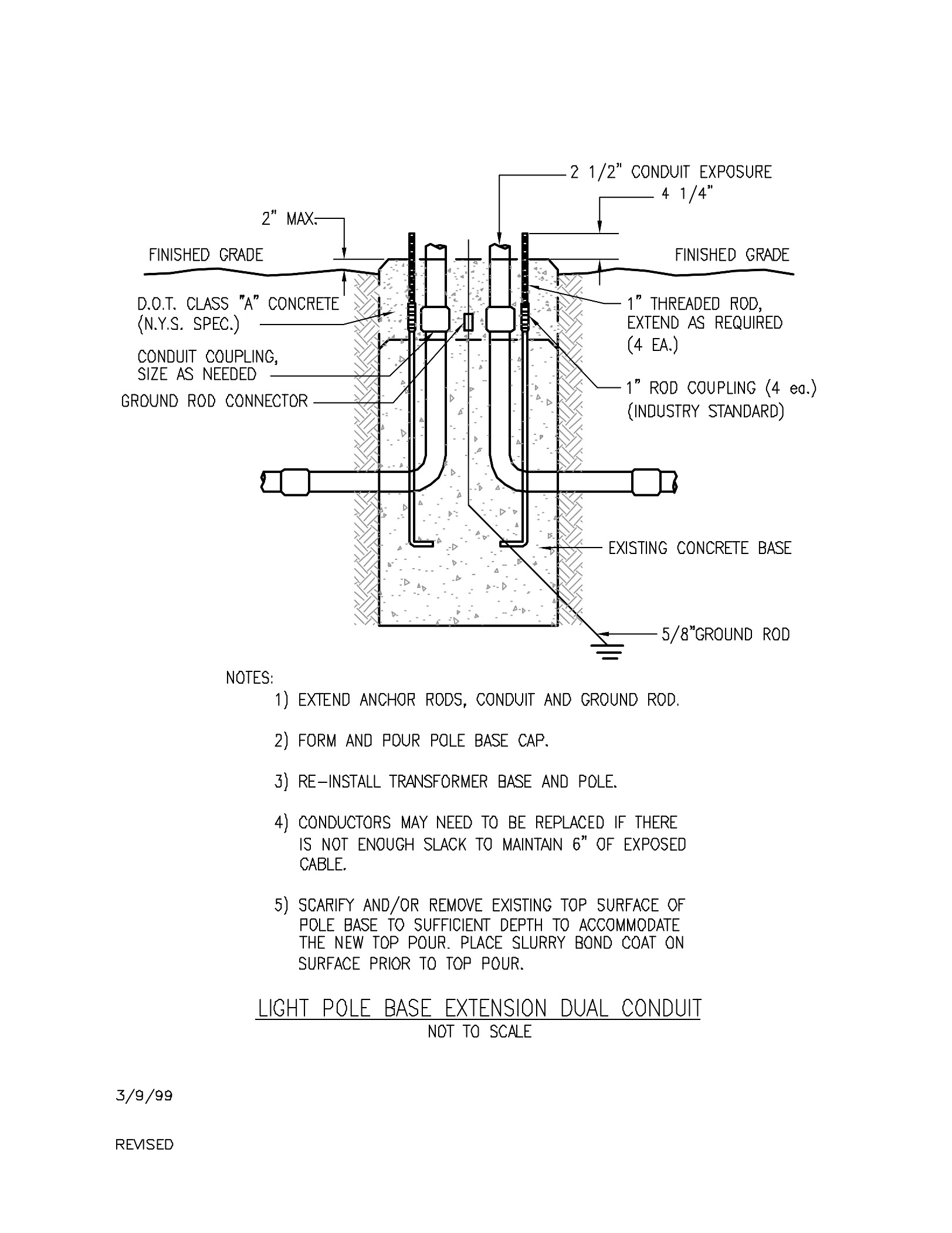 